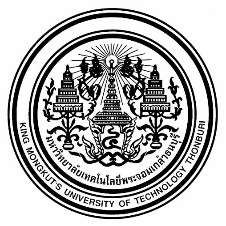 ส่วนงาน   ...........................................................................  โทร. ........................................... ที่    อว.7601....../                                                  วันที่    ..................   กันยายน  2566 เรื่อง   ชี้แจงการส่งเอกสารแบบผลัดส่งใบสำคัญเรียน  ผู้อำนวยการสำนักงานคลัง  ผ่าน   หัวหน้าหน่วยงาน...........................................สิ่งที่ส่งมาด้วย (ถ้ามี)...........................................................	ตามที่(หน่วยงาน)...............................................................มีความจำเป็นต้องขอส่งเอกสารเบิกจ่ายเงินงบประมาณ พ.ศ. 2566  กรณี “ผลัดส่งใบสำคัญ” เอกสารเบิกจ่ายเงินรายการ................................................(ถ้ามีรายการเบิกเงินหลายรายการจัดทำเอกสารประกอบแนบท้าย)	เหตุผลการผลัดส่งเอกสาร....................................................................................................................………………………………………………………………………………………………………………………………………………………….………………………………………………………………………………………………………………………………………………………….………………………………………………………………………………………………………………………………………………………….	โดยหน่วยงานจะส่งเอกสารแนบให้ครบถ้วนสมบูรณ์ภายใน วันศุกร์ที่  6  ตุลาคม  2566	หากหน่วยงานของข้าพเจ้าไม่สามารถดำเนินการส่งเอกสารมาแนบให้ถูกต้อง ครบถ้วนสมบูรณ์ภายในระยะเวลาที่แจ้งไว้ข้างต้นได้  ขอให้ถือว่าหน่วยงานไม่ประสงค์จะเบิกจ่ายเงินงบประมาณ พ.ศ. 2566 สำนักงานคลังดำเนินการส่งเอกสารคืนกลับให้แก่หน่วยงานต่อไป	จึงเรียนมาเพื่อโปรดทราบ						ลงชื่อ  ....................................................                                                              ผู้รับผิดชอบดำเนินการ..........................................ลงชื่อ  .................................................................หัวหน้าหน่วยงานเจ้าของงบประมาณ.............................................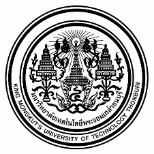 รายละเอียดประกอบการส่งเอกสารแบบผลัดส่งใบสำคัญลำดับที่รายการเลขที่เอกสาร**ประเภทการสั่งจ่ายเงิน จำนวนเงินเหตุผลการ   ผลัดส่งเอกสารจำนวนเงินรวมทั้งสิ้นจำนวนเงินรวมทั้งสิ้นจำนวนเงินรวมทั้งสิ้นจำนวนเงินรวมทั้งสิ้น